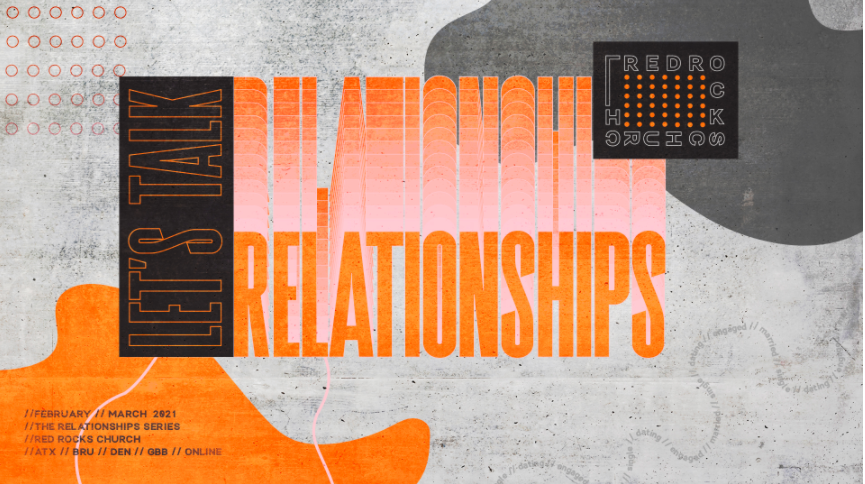 Sexy Vision | Doug Wekenman | 3.21.21Weekly Study***Due to the nature of this week’s content, Co-ed Groups are strongly encouraged to break off into two separate groups to share more freely. STARTTo get things started, go around the circle and answer the following question:If you could have lunch with one person (who is still alive) tomorrow, who would you pick? SHAREWelcome back to Week 6 of Let’s Talk Relationships! In this series, we are taking a look at what Scripture has to say about our relationships with one another. This week, Doug talked about the biblical picture of sex. But before we dive in, take some time to catch up with your Group by answering the following questions.Rate your week on a scale of 1 to 10. Why did you pick that number?What is one word you would use to describe how you are currently feeling? Why did you pick that word?What is one thing on your mind that is keeping you from being present in this moment?What is one thing you are currently looking forward to?G R O WRead Hebrews 12:14-17 How has this relationship series been for you so far? What is one thing you feel like God has been teaching you? What did you learn from Esau’s decision to trade in his birthright for a bowl of soup this week? What do you think this passage is trying to communicate to us? There’s a story in the Old Testament of two brothers: Jacob and Esau. Esau, the oldest brother, had a birthright attached to his name, which would ultimately enable him to inherit his father’s blessing. One day Esau had just come back from hunting and was extremely hungry. Out of starvation, he asked his brother to make him a bowl of soup. His brother was happy to under one condition: Esau had to swear his birthright, his inherited blessing, to him. In a moment of weakness, Esau agreed upon this lopsided proposition and ultimately traded everything for one thing. He traded an eternal blessing for temporary satisfaction. How often are Christians the Esau in our own stories? We read this story and criticize Esau for his decision, yet we make the same decisions in times of starvation. Or we read the story of the Israelites grumbling against God in the wilderness after He freed them from slavery and criticize them, yet we do the same in our own wilderness seasons. How often do we criticize, grumble, or make a decision based on what we feel or see and not on who we trust? The writer of Hebrews said it this way, “See that no one is sexually immoral, or is godless like Esau, who for a single meal sold his inheritance rights as the oldest son” (Hebrews 12:16). Let that sink in. Esau traded his birthright for a single meal. As sons and daughters of God, we have a blessing on us no matter what our past is. Never forget, Jesus came to wipe your past away so you could start fresh. God’s blessing is not just eternity; it begins today! Scripture tells us that when we seek God, He will give us the desires of our heart: sex and marriage are certainly two of those desires that He created. Don’t trade in God’s best for something temporary that will put you two steps back instead of forward. Yes, Jesus made good on all of our mistakes no matter what happened the previous night. However, Jesus wants to make good on your heart so that you can fully receive the inheritance and the delight in sex that God created for you.How did this passage and Doug’s message change your perspective on holiness and sex?In what ways does this encourage you to hold out for God’s best?M O V ERead Genesis 2:18-25What do you think God is trying to teach you through what you just read?This passage mentions that Adam and Eve were naked and unashamed. And yet, today, there is so much shame surrounding this topic because we've strayed away from God's original design. In the passage you just read, we are reminded that sex is a gift given to a husband and a wife so that the two can become one! However, we've all grown up hearing lots of different opinions about sex that don't align with God's design. If God created sex, why do you think it so taboo to talk about at church?Do you have any baggage from past narratives you've heard about sex? If you feel comfortable, share it with the Group. As Doug reminded us this week, God created sex as a gift that a husband and wife receive after they are married. When we follow that plan, we have way less baggage we have to work through with our spouse. However, as Christians, we have a responsibility to remember that God's grace is powerful! No matter what your past may look like, God's grace is always ready to give you a fresh start to move forward with freedom! Whether we like it or not, the world is going to talk about sex. As followers of Jesus, we have a chance to speak up and let the world know about the much better story God has for sex!What is one tangible step you can take this week to understand God’s better story for sex? Take-Home Assignment: Journal 
This week, take a few minutes to journal about these questions: Where did you learn about sex? Where were your opinions formed about this topic? Do they align with what God has to say about it? What does the Word of God have to say about this topic? P R A YWe need prayer now more than ever. Spend some time-sharing prayer requests. If you are in a coed group, consider breaking off into two separate groups (or calls if you are an online group) to share more freely.T O  G OTherefore, everyone who hears these words of mine and puts them into practice is like a wise man who built his house on the rock.Matthew 7:24